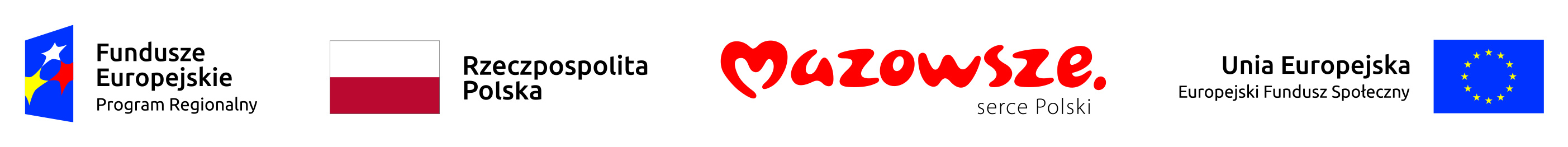 Załącznik nr 6 do Ogłoszenia………………………………………………………………../nazwa i adres Wykonawcy/OŚWIADCZENIE WYKONAWCYJa niżej podpisany oświadczam, że przy realizacji szkoleń/kursów w projekcie „Wsparcie w lepszym starcie”, realizowanego przez Powiatowe Centrum Pomocy Rodzinie w Zwoleniu współfinansowanego ze środków Unii Europejskiej z Europejskiego Funduszu Społecznego 
w ramach Regionalnego Programu Operacyjnego Województwa Mazowieckiego na lata 2014 -2020, Oś Priorytetowa IX Wspieranie włączenia społecznego i walka z  ubóstwem, Działanie 9.1 Aktywizacja społeczno-zawodowa osób wykluczonych i przeciwdziałanie wykluczeniu społecznemu, wszystkie osoby które będą uczestniczyć w wykonywaniu zamówienia, w tym osoby prowadzące poszczególne kursy,  posiadają kwalifikacje określone odpowiednimi przepisami prawa i/lub wymagane uprawnienia, jeżeli ustawy nakładają obowiązek posiadania takich uprawnień.............................. dnia....................................                                               ……………………………………………………………….
(pieczątka i podpis Wykonawcy)     